　　未来を担う若手医師のための生殖医療フォーラム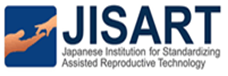 会期：2017年7月21日（金）・22日（土）会場：米子コンベンションセンター（21日)ミオ・ファティリティ・クリニック（22日）参　加　申　込　書フリガナ:                                                                                  性別： 男　・　女　ご氏名：　　　　　　　　　　　　　　　　　　　　　　　　　　　　　年齢：　　　　　歳〇医師：所属（　　　　　　　　　　　　　　　　　　　　　　　　　　　　　　　　　　　　）下記区分（A～C）いずれかに〇をつけ、大学卒業年度およびART経験年数を　　　　記入してください。　　　　A.初期研修医　 B.後期研修医　 C.その他(   　　　　　　　　　　　　　　　  　　）　　　　・大学卒業年度　　平成（　　　　）年度　・　ARTの経験年数（　　　　）年　〇学生：大学名（　　　　　　　　　　　　　　　　　　　　　　　　　　〈学年〉　　　年生）ご連絡先住所：　〒TEL:					FAX:E-mail：上記ご記入後、下記事務局へE-mail添付またはFAXにてお申込みください。申込後、3営業日以内に受付完了のメールを送付いたします。受付完了のメールが届かない場合は、お手数ですが、事務局にお問い合わせください。必ずお一人様一枚の申込書でお申込みください。定員となり次第、締め切らせていただきます。参加申込人数の関係上、キャンセル待ちの発生も予想されます。受講決定の方には改めて参加費用振込先をご連絡させていただきます。≪JISART事務局≫〒530-0002大阪市北区曽根崎新地2-6-23　MF桜橋ビル5階Tel.06-6131-9741 / Fax.06-6131-9742 / E-mail mail@jisart.jp